Nacrtaj grozd kojim ćeš pojasniti središnji pojam…Objasni značenje skice (poveži uz tekst)				Varšavski ustanak 					geto 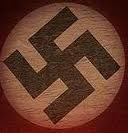 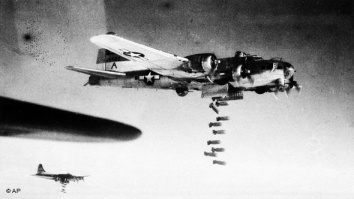 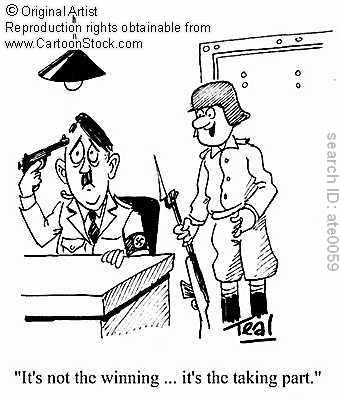 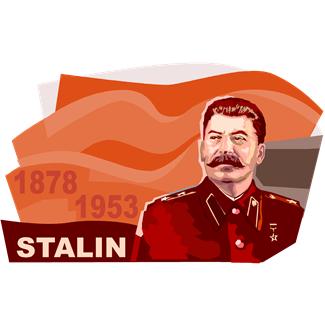 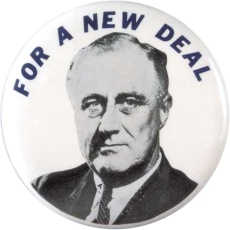 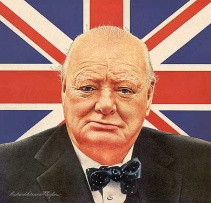 